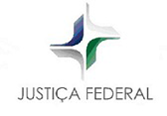 TRIBUNAL REGIONAL FEDERAL DA 5ª REGIÃOCoordenadoria Regional dos Juizados Especiais FederaisTURMA REGIONAL DE UNIFORMIZAÇÃO DE JURISPRUDÊNCIA29ª Sessão Ordinária de Julgamento09 de Setembro de 2019.Presidente: Desembargador Federal Paulo Roberto de Oliveira LimaMembros (Ordem de antiguidade):Juiz Federal Rudival Gama do NascimentoJuiz Federal Almiro José da RochaJuiz Federal José Baptista de Almeida FilhoJuiz Federal Jorge André de Carvalho MendonçaJuiz Federal Júlio Rodrigues Coelho NetoJuíza Federal Claudio KitnerJuiz Federal Gustavo Melo BarbosaJuiz Federal Gilton Batista BritoJuiz Federal Leopoldo Fontenele TeixeiraJuiz Federal Guilherme Masaiti Hirata YendoDiretora: Delane Ferreira da SilvaJuiz Federal Rudival Gama do Nascimento – Presidente da TR/PB01. 0502003-09.2018.4.05.8100Recorrente: José Nairton RibeiroAdvogado: Defensoria Publica da União - DPURecorrido (a): Instituto Nacional do Seguro Social - INSSAdv/Proc: Procuradoria FederalOrigem: 1ª Turma Recursal SJCERelator: Juiz Federal Rudival Gama do Nascimento02. 0500652-56.2018.4.05.8405Recorrente: Olavo Guilherme da SilvaAdvogado: Marcos Antonio Inácio da Silva – OAB/PB 004007Recorrido (a): Instituto Nacional do Seguro Social - INSSAdv/Proc: Procuradoria FederalOrigem: Turma Recursal SJRNRelator: Juiz Federal Rudival Gama do Nascimento03. 0520206-35.2017.4.05.8300Recorrente: Anadias Domingos dos SantosAdvogado: João Campiello Varella Neto - OAB/PE 030341DRecorrido (a): Instituto Nacional do Seguro Social - INSSAdv/Proc: Procuradoria FederalOrigem: 1ª Turma Recursal SJPERelator: Juiz Federal Rudival Gama do Nascimento04. 0504023-68.2017.4.05.8500Recorrente: Instituto Nacional do Seguro Social - INSSAdv/Proc: Procuradoria FederalRecorrido (a): Jose da PurificaçãoAdvogado: Wilton Araujo Da Silva – OAB/SE 006009Origem: Turma Recursal SJSERelator: Juiz Federal Rudival Gama do Nascimento05. 0506503-21.2018.4.05.8100Recorrente: André Alexandre de OliveiraAdvogado: Luiz Carlos de Brito – OAB/CE 20.617Recorrido (a): 	Instituto Nacional do Seguro Social - INSSAdv/Proc: Procuradoria FederalOrigem: 1ª Turma Recursal SJCERelator: Juiz Federal Rudival Gama do NascimentoJuiz Federal Almiro José da Rocha Lemos – Presidente da TR/RN06. 0503186-09.2018.4.05.8102Recorrente: Francisca Ferreira de Sousa CanutoAdvogada: Amanda Cândido Bezerra – OAB/CE038062 e OutrosRecorrido (a): Instituto Nacional do Seguro Social - INSSAdv/Proc: Procuradoria FederalOrigem: 2ª Turma Recursal SJCERelator: Juiz Federal Almiro José da Rocha Lemos07. 0503663-32.2018.4.05.8102Recorrente: Maria Nacélia Batista PereiraAdvogada: Amanda Cândido Bezerra – OAB/CE038062 e OutrosRecorrido (a): Instituto Nacional do Seguro Social - INSSAdv/Proc: Procuradoria FederalOrigem: 2ª Turma Recursal SJCERelator: Juiz Federal Almiro José da Rocha Lemos08. 0503364-07.2018.4.05.8312Recorrente: João Luiz da SilvaAdvogado: Reginaldo Paes de Lira Junior – OAB/AL009188Recorrido (a): Instituto Nacional do Seguro Social - INSSAdv/Proc: Procuradoria FederalOrigem: 3ª Turma Recursal SJPERelator: Juiz Federal Almiro José da Rocha Lemos09. 0506445-84.2015.4.05.8500Recorrente: Instituto Nacional do Seguro Social - INSSAdv/Proc: Procuradoria FederalRecorrido (a): José Gumercindo dos SantosAdvogado: Maurício Sobral Nascimento – OAB/SE002796Origem: Turma Recursal SJSERelator: Juiz Federal Almiro José da Rocha Lemos10. 0506851-70.2017.4.05.8101Recorrente: Instituto Nacional do Seguro Social - INSSAdv/Proc: Procuradoria FederalRecorrido (a): Ana Vitória Fernandes NobreAdvogado: Manassés Rabelo Silva – OAB/CE019720Origem: 3ª Turma Recursal SJCERelator: Juiz Federal Almiro José da Rocha Lemos11. 0501821-57.2017.4.05.8100Recorrente: Instituto Nacional do Seguro Social - INSSAdv/Proc: Procuradoria FederalRecorrido (a): Alkeny Tavares da SilvaAdvogado: Defensoria Publica Da Uniao - DPUOrigem: 1ª Turma Recursal SJCERelator: Juiz Federal Almiro José da Rocha Lemos12. 0501699-74.2018.4.05.8305Recorrente: Instituto Nacional do Seguro Social - INSSAdv/Proc: Procuradoria FederalRecorrido (a): Maria Do Socorro MachadoAdvogada: Jacqueline Loise Lino dos Santos - AJG – OAB/PE035194Origem: 1ª Turma Recursal SJPERelator: Juiz Federal Almiro José da Rocha Lemos13. 0501051-12.2018.4.05.8203Recorrente: Antônio Marcos De Queiroz BatistaAdvogado: Fagner Falcão De França – OAB/PB012428Recorrido (a): Instituto Nacional do Seguro Social – INSS e OutrosAdv/Proc: Procuradoria FederalOrigem: Turma Recursal SJPBRelator: Juiz Federal Almiro José da Rocha Lemos14. 0502788-41.2018.4.05.8303Recorrente: Maria De Lourdes Queiroz LimaAdvogado: Haroldo Magalhães De Carvalho – OAB/PE025252Recorrido (a): União (Fazenda Nacional)Adv/Proc: Procuradoria FederalOrigem: 2ª Turma Recursal SJPERelator: Juiz Federal Almiro José da Rocha Lemos15. 0504020-64.2018.4.05.8311Recorrente: Edvaldo Antônio De CastroAdvogado: João Campiello Varella Neto – OAB/PE030341DRecorrido (a): Instituto Nacional do Seguro Social - INSSAdv/Proc: Procuradoria FederalOrigem: 1ª Turma Recursal SJPERelator: Juiz Federal Almiro José da Rocha Lemos16. 0500999-95.2018.4.05.8306Recorrente: Josiano Joaquim De SantanaAdvogado: Antônio Almir Do Vale Reis Júnior - OAB/PE027685D e OutrosRecorrido (a): Instituto Nacional do Seguro Social - INSSAdv/Proc: Procuradoria FederalOrigem: 2ª Turma Recursal SJPERelator: Juiz Federal Almiro José da Rocha Lemos17. 0504156-13.2017.4.05.8500Recorrente: Instituto Nacional do Seguro Social – INSSAdv/Proc: Procuradoria FederalRecorrido (a): José Antônio de OliveiraAdvogado: Antônio Soares Silva Júnior – OAB/SE003578Origem: Turma Recursal SJSERelator: Juiz Federal Almiro José da Rocha LemosJuiz Federal José Batista de Almeida Filho – Presidente da 1ª TR/PE18. 0509915-55.2017.4.05.8500Recorrente: Ana Angélica De Souza Advogado: Defensoria Pública da União e outros.Recorrido: UniãoAdv/Proc: Advocacia Geral da União - AGUOrigem: Turma Recursal SJSERelator: Juiz Federal José Batista de Almeida Filho19. 0527138-57.2017.4.05.8100Recorrente: Universidade Federal do Ceará Adv/Proc: Procuradoria FederalRecorrido (a): Maria Lúcia Cardoso da Silva e outros.Advogado: Thiago Pinheiro de Azevedo - OAB/CE 019279 e outrosOrigem: 3ª Turma Recursal SJCERelator: Juiz Federal José Batista de Almeida Filho20. 0518250-02.2017.4.05.8100Recorrente: Raimunda Maciel Da Costa Advogado: Maria de Fátima Silveira Pereira – OAB/CE 004643BRecorrido: Instituto Nacional do Seguro Social – INSSAdv/Proc: Procuradoria FederalOrigem: 1ª Turma Recursal SJCERelator: Juiz Federal José Batista de Almeida Filho21. 0505280-55.2017.4.05.8201Recorrente: Instituto Nacional do Seguro Social - INSSAdv/Proc: Procuradoria Federal Recorrido: Dalva Maria Do Nascimento Brito LinoAdvogado: Marcos Antonio Inácio Da Silva - OAB/PB 004007Origem: Turma Recursal SJPBRelator: Juiz Federal José Batista de Almeida Filho22. 0508995-36.2016.4.05.8300Recorrente: Simone Silva De Souza Correia Advogado: Bruno de Albuquerque Baptista – OAB/PE 019805Recorrido: UniãoAdv/Proc: Advocacia Geral da União - AGUOrigem: 2ª Turma Recursal SJPERelator: Juiz Federal José Batista de Almeida Filho23. 0503213-14.2017.4.05.8300Recorrente: Renato Augusto Cavalcanti Santos Advogado: Rodrigo Salman Asfora - OAB/PE 023698.Recorrido: Caixa Econômica Federal - CEFAdv/Proc: Procuradoria FederalOrigem: 2ª Turma Recursal SJPERelator: Juiz Federal José Batista de Almeida Filho24. 0512796-35.2017.4.05.8102Recorrente: Instituto Nacional do Seguro Social - INSSAdv/Proc: Procuradoria Federal Recorrido: Francisco Joao CelinoAdvogado: Antônio Martins De Lima - OAB/CE 021711Origem: 3ª Turma Recursal SJCERelator: Juiz Federal José Batista de Almeida Filho25. 0514531-91.2017.4.05.8300Recorrente: Mauricio Constantino de Sena Advogado: João Campiello Varella Neto - OAB/PE 030341DRecorrido: Instituto Nacional do Seguro Social – INSSAdv/Proc: Procuradoria FederalOrigem: 1ª Turma Recursal SJPERelator: Juiz Federal José Batista de Almeida FilhoJuiz Federal Jorge André de Carvalho Mendonça – Presidente da 2ª TR/PE26. 0503319-40.2017.4.05.8311Recorrente: Jose Rodrigues De Almeida Advogado: Sebastião Manoel Da Silva Filho OAB/PE 027993DRecorrido: Instituto Nacional do Seguro Social – INSSAdv/Proc: Procuradoria FederalOrigem: 1ª Turma Recursal SJPE27. 0502337-04.2018.4.05.8307Recorrente: Valdeci DiasAdvogado: João Campiello Varella Neto - OAB/PE 030341DRecorrido: Instituto Nacional do Seguro Social – INSSAdv/Proc: Procuradoria FederalOrigem: 1ª Turma Recursal SJPERelator: Juiz Federal Jorge André de Carvalho Mendonça28. 0513193-60.2018.4.05.8102Recorrente: Instituto Nacional do Seguro Social - INSSAdv/Proc: Procuradoria Federal Recorrido: Maria Marlene Clementino De AlmeidaAdvogado: Antônio Martins De Lima - OAB/CE 021711Origem: 2ª Turma Recursal SJCERelator: Juiz Federal Jorge André de Carvalho Mendonça29. 0503353-30.2017.4.05.8500Recorrente: Instituto Nacional do Seguro Social - INSSAdv/Proc: Procuradoria Federal Recorrido: Erisvaldo Dos SantosAdvogado: Fábio Corrêa Ribeiro - OAB/SE 000353AOrigem: Turma Recursal SJSERelator: Juiz Federal Jorge André de Carvalho MendonçaJuiz Federal Júlio Rodrigues Coelho Neto – Presidente da 3ª TR/CE30. 0524403-51.2017.4.05.8100Recorrente: Francisco Rafael Ferreira da SilvaAdvogado: Francisco Cristiano Silva de Souza – OAB/CE 33.050Recorrido (a): Instituto Nacional do Seguro Social - INSSAdv/Proc: Procuradoria FederalOrigem: 2ª Turma Recursal SJCERelator: Juiz Federal Júlio Rodrigues Coelho Neto31. 0503250-86.2018.4.05.8500Recorrente: Orlando Tavares de OliveiraAdvogado: Edes Soares de Oliveira Filho – OAB/SE 813-ARecorrido (a): Instituto Nacional do Seguro Social - INSSAdv/Proc: Procuradoria FederalOrigem: Turma Recursal SJSERelator: Juiz Federal Júlio Rodrigues Coelho Neto32. 0514748-03.2018.4.05.8300Recorrente: Isaias José da SilvaAdvogado: Antônio Almir do Vale Reis Jr. – OAB/PE 27.685 Recorrido (a): Instituto Nacional do Seguro Social - INSSAdv/Proc: Procuradoria FederalOrigem: 1ª Turma Recursal SJPERelator: Juiz Federal Júlio Rodrigues Coelho Neto33. 0512408-74.2018.4.05.8013Recorrente: Manoel José dos SantosAdvogado: Fabricio S. Ramos – OAB/AL 6.986 e outrosRecorrido (a): Instituto Nacional do Seguro Social - INSSAdv/Proc: Procuradoria FederalOrigem: Turma Recursal SJALRelator: Juiz Federal Júlio Rodrigues Coelho NetoJuiz Federal Cláudio Kitner – Presidente da 3ª TR/PE34. 0501645-51.2017.4.05.8109Recorrente: José Ferreira LimaAdvogado: Francisco Cristiano Silva de Souza – OAB/CE 033050Recorrido (a): Instituto Nacional do Seguro Social - INSSAdv/Proc: Procuradoria Federal Origem: 3ª Turma Recursal SJCERelator: Juiz Federal Cláudio Kitner35. 0512345-52.2018.4.05.8400Recorrente: Elthon Dos SantosAdvogado: Ruy Medeiros Fernandes – OAB/RN 002297Recorrido: UniãoAdv/Proc: Advocacia Geral da União - AGUOrigem: Turma Recursal SJRNRelator: Juiz Federal Cláudio Kitner36. 0501982-16.2017.4.05.8311Recorrente: Marcelino José da Silva Advogado: Antônio Almir Do Vale Reis Júnior – OAB/PE 027685D e outros.Recorrido (a): Instituto Nacional do Seguro Social - INSSAdv/Proc: Procuradoria Federal Origem: 1ª Turma Recursal SJPERelator: Juiz Federal Cláudio Kitner37. 0502335-59.2017.4.05.8504Recorrente: Nivaldo Ferreira Dos Santos Advogado: Edes Soares de Oliveira – OAB/AL 005777.Recorrido (a): Instituto Nacional do Seguro Social - INSSAdv/Proc: Procuradoria Federal Origem: Turma Recursal SJSERelator: Juiz Federal Cláudio Kitner38. 0506033-22.2016.4.05.8500 Recorrente: UniãoAdv/Proc: Advocacia Geral da União – AGU.Recorrido (a): Antonio Raiumndo Mendes De Paulo Advogado: Vanessa Gomes De Araujo – OAB/SE 008157Origem: Turma Recursal SJSERelator: Juiz Federal Cláudio Kitner39. 0500169-32.2018.4.05.8500Recorrente: Instituto Nacional do Seguro Social - INSSAdv/Proc: Procuradoria Federal Recorrido: Ana Luiza da Silva Advogado: Jonaldo Oliveira Melo – OAB/SE 006390.Origem: Turma Recursal SJSERelator: Juiz Federal Cláudio Kitner40. 0500394-83.2017.4.05.8307Recorrente: Gilberto João da SilvaAdvogado: João Campiello Varella Neto OAB/PE 030341D.Recorrido (a): Instituto Nacional do Seguro Social - INSSAdv/Proc: Procuradoria Federal Origem: 1ª Turma Recursal SJPERelator: Juiz Federal Cláudio Kitner41. 0502097-70.2017.4.05.8203Recorrente: Gilmar Da Silva SantosAdvogado: Fagner Falcão De França - OAB/PB012428.Recorrido (a): Instituto Nacional do Seguro Social - INSSAdv/Proc: Procuradoria Federal Origem: Turma Recursal SJPBRelator: Juiz Federal Cláudio Kitner42. 0501353-38.2018.4.05.8204Recorrente: Mauricio Azevedo Da SilvaAdvogado: Katia Regina Freire Numeriano - OAB/PB010322.Recorrido (a): Instituto Nacional do Seguro Social - INSSAdv/Proc: Procuradoria Federal Origem: Turma Recursal SJPBRelator: Juiz Federal Cláudio Kitner43. 0516944-95.2017.4.05.8100Recorrente: Liduina Matos Mourão Advogado: Thiago Pinheiro de Azevedo - OAB/CE019279.Recorrido (a): Universidade Federal do CearáAdv/Proc: Procuradoria FederalOrigem: 2ª Turma Recursal SJCERelator: Juiz Federal Cláudio Kitner44. 0509292-37.2016.4.05.8302Recorrente: UniãoAdv/Proc: Advocacia Geral da União – AGU.Recorrido (a): Vicente Alexndre da CostaAdvogado: Waléria Souza Lima - OAB/PE 024223.Origem: 2ª Turma Recursal SJPERelator: Juiz Federal Cláudio Kitner45. 0500661-36.2018.4.05.8302Recorrente: Inaldo Manoel Da SilvaAdvogado: Ana Lucia Barros Da Costa OAB/PE 032643.Recorrido (a): Instituto Nacional do Seguro Social - INSSAdv/Proc: Procuradoria Federal Origem: 2ª Turma Recursal SJPERelator: Juiz Federal Cláudio KitnerJuiz Federal Gustavo Melo Barbosa – Presidente da 2ª TR/CE46. 0522471-33.2014.4.05.8100Recorrente: UniãoAdvogado: Procuradoria Regional da União da 5ª RegiãoRecorrido (a): Vanda Santana EstevãoAdv/Proc: Defensoria Pública da UniãoOrigem: 1ª Turma Recursal SJCERelator: Juiz Federal Gustavo Melo Barbosa47. 0501889-43.2018.4.05.8303Recorrente: Instituto Nacional do Seguro Social - INSS Advogado: Procuradoria Federal Recorrido (a): Francisca Damiana PereiraAdv/Proc: Victor Vinicius Diniz Oliveira – OAB/PE 38526Origem: 1ª Turma Recursal SJPERelator: Juiz Federal Gustavo Melo Barbosa48. 0514524-02.2017.4.05.8300Recorrente: Neume AraujoAdvogado: João Campiello Varella Neto – OAB/PE 30.341 e outros Recorrido (a): Instituto Nacional do Seguro Social - INSSAdv/Proc: Procuradoria FederalOrigem: 2ª Turma Recursal SJPERelator: Juiz Federal Gustavo Melo Barbosa49. 0517913-29.2016.4.05.8300Recorrente: Daniel Alves da SilvaAdvogado: João Campiello Varella Neto – OAB/PE 30.341 e outros Recorrido (a): Instituto Nacional do Seguro Social - INSSAdv/Proc: Procuradoria FederalOrigem: 2ª Turma Recursal SJPERelator: Juiz Federal Gustavo Melo Barbosa50. 0500838-06.2018.4.05.8203Recorrente: Antônia de Lourdes Melo PereiraAdvogado: Fagner Falcão de França – OAB/PB 12.428 Recorrido (a): Instituto Nacional do Seguro Social - INSSAdv/Proc: Procuradoria FederalOrigem: Turma Recursal SJPBRelator: Juiz Federal Gustavo Melo Barbosa51. 0505594-74.2017.4.05.8500Recorrente: Instituto Nacional do Seguro Social - INSSAdvogado: Procuradoria FederalRecorrido (a): Gilvan Alves MotaAdv/Proc: Sileses Biriba Doria – OAB/SE 537-AOrigem: Turma Recursal SJSERelator: Juiz Federal Gustavo Melo Barbosa52. 0500452-37.2018.4.05.8312Recorrente: Amaro Miguel da Silva Advogado: João Campiello Varella Neto – OAB/PE 30.341 e outrosRecorrido (a): Instituto Nacional do Seguro Social - INSSAdv/Proc: Procuradoria FederalOrigem: 3º Turma Recursal SJPERelator: Juiz Federal Gustavo Melo Barbosa53. 0505881-09.2018.4.05.8401Recorrente: Francisca Josileide Freire Pinheiro Advogado: Kalyl Lamarck Silvério Pereira – OAB/RN 12.766 e outrosRecorrido (a): Instituto Nacional do Seguro Social - INSSAdv/Proc: Procuradoria FederalOrigem: Turma Recursal SJRNRelator: Juiz Federal Gustavo Melo BarbosaJuiz Federal Gilton Batista Brito – Presidente da TR/SE54. 0505107-09.2018.4.05.8100Recorrente: União Advogado: Procuradoria Regional da União da 5ª Região  Recorrido (a): 	Francisco Carlos Brito VerçosaAdv/Proc: Daybson Rafael Macedo Lopes – OAB/RN 9.761 Origem: 2ª Turma Recursal SJCERelator: Juiz Federal Gilton Batista Brito55. 0501887-49.2018.4.05.8311Recorrente: Valmir Lopes de Souza Advogado: Igor Valença de M. Cavalcanti – OAB/PE 28.293 Recorrido (a): 	Instituto Nacional do Seguro Social - INSSAdv/Proc: Procuradoria Federal  Origem: 1ª Turma Recursal SJPERelator: Juiz Federal Gilton Batista Brito56. 0501485-68.2018.4.05.8504Recorrente: Marcelo SouzaAdvogado: Edes Soares de Oliveira – OAB/SE 310-A e outrosRecorrido (a): 	Instituto Nacional do Seguro Social - INSSAdv/Proc: Procuradoria Federal  Origem: Turma Recursal SJSERelator: Juiz Federal Gilton Batista Brito57. 0505243-83.2017.4.05.8312Recorrente: Instituto Nacional do Seguro Social - INSSAdvogado: Procuradoria Federal  Recorrido (a): 	Doralice Maria da Silva Adv/Proc: Hilton Sales da Silva Júnior – OAB/PE 29.447 Origem: 3ª Turma Recursal SJPERelator: Juiz Federal Gilton Batista Brito58. 0505227-22.2018.4.05.8401Recorrente: José Alison da SilvaAdvogado: Kalyl Lamarck Silvério Pereira – OAB/RN 12.766 e outrosRecorrido (a): 	Instituto Nacional do Seguro Social - INSSAdv/Proc: Procuradoria Federal  Origem: Turma Recursal SJRNRelator: Juiz Federal Gilton Batista Brito59. 0500191-40.2018.4.05.9810Recorrente: Antônio Francisco dos SantosAdvogado: Marcos Antônio Inácio da Silva – OAB/CE 20.417-A e outrosRecorrido (a): 	Instituto Nacional do Seguro Social - INSSAdv/Proc: Procuradoria Federal  Origem: 2ª Turma Recursal SJCERelator: Juiz Federal Gilton Batista BritoJuiz Federal Leopoldo Fontenele Teixeira – Presidente da 1ª TR/CE60. 0500743-49.2018.4.05.8502Recorrente: Instituto Nacional do Seguro Social - INSSAdvogado: Procuradoria FederalRecorrido (a): José Carlos dos SantosAdv/Proc: João Marcelo T. Menezes – OAB/SE 5.213Origem: Turma Recursal SJSERelator: Juiz Federal Leopoldo Fontenele Teixeira61. 0502080-64.2018.4.05.8311Recorrente: Haroldo Marcos Antônio de Souza Advogado: Igor Valença de M. Cavalcanti – OAB/PE 28.293 Recorrido (a): Instituto Nacional do Seguro Social - INSSAdv/Proc: Procuradoria FederalOrigem: 1ª Turma Recursal SJPERelator: Juiz Federal Leopoldo Fontenele Teixeira62. 0501029-51.2018.4.05.8203Recorrente: Lúcio Fábio Nunes de FariasAdvogado: Fagner Falcão de França – OAB/PB 12.428Recorrido (a): 	Instituto Nacional do Seguro Social - INSSAdv/Proc: Procuradoria Federal  Origem: Turma Recursal SJPBRelator: Juiz Federal Leopoldo Fontenele Teixeira63. 0504092-51.2018.4.05.8311Recorrente: Kesia Maria Oliveira SantosAdvogado: Diogo da Costa – OAB/PE 35.688-DRecorrido (a): 	Instituto Nacional do Seguro Social - INSSAdv/Proc: Procuradoria Federal  Origem: 1ª Turma Recursal SJPERelator: Juiz Federal Leopoldo Fontenele Teixeira64. 0500475-92.2018.4.05.8502Recorrente: Instituto Nacional do Seguro Social - INSSAdvogado: Procuradoria Federal  Recorrido (a): 	Manuel Augusto dos Santos NetoAdv/Proc: Flávia Camila Azevedo Araújo – OAB/SE 11.079 e outrosOrigem: Turma Recursal SJSERelator: Juiz Federal Leopoldo Fontenele Teixeira65. 0501112-21.2019.4.05.8013Recorrente: Edmlison da Silva SantosAdvogado: Fabricio S. Ramos – OAB/AL 6.986  Recorrido (a): 	Instituto Nacional do Seguro Social - INSSAdv/Proc: Procuradoria Federal  Origem: Turma Recursal SJALRelator: Juiz Federal Leopoldo Fontenele TeixeiraJuiz Federal Guilherme Masaiti Hirata Yendo – Presidente da TR/AL66. 0518199-70.2017.4.05.8300Recorrente: Claete Jose Gomes FerreiraAdvogado: Igor Valença De Medeiros Cavalcanti – OAB/PE028293D e OutrosRecorrido (a): Instituto Nacional do Seguro Social – INSSAdv/Proc: Procuradoria FederalOrigem: 1ª Turma Recursal SJPERelator: Juiz Federal Guilherme Masaiti Hirata67. 0501654-82.2018.4.05.8107Recorrente: Severina Mariano VieiraAdvogado: Ícaro Ferreira De Mendonça Gaspar – OAB/CE023876 e OutrosRecorrido (a): Instituto Nacional do Seguro Social – INSSAdv/Proc: Procuradoria FederalOrigem: 2ª Turma Recursal SJCERelator: Juiz Federal Guilherme Masaiti Hirata68. 0520486-06.2017.4.05.8300Recorrente: Weydson Luiz dos Santos SilvaAdvogado: Antônio Almir Do Vale Reis Júnior – OAB/PE027685D e OutrosRecorrido (a): Instituto Nacional do Seguro Social – INSSAdv/Proc: Procuradoria FederalOrigem: 2ª Turma Recursal SJPERelator: Juiz Federal Guilherme Masaiti Hirata69. 0502045-22.2018.4.05.8500Recorrente: Instituto Nacional do Seguro Social – INSSAdv/Proc: Procuradoria FederalRecorrido (a): Ana Paula Dos Santos NascimentoAdvogado: Jair De Araujo Costa Filho – OAB/SE006110Origem: Turma Recursal SJSERelator: Juiz Federal Guilherme Masaiti Hirata70. 0501309-22.2018.4.05.8203Recorrente: José Alonço BarbosaAdvogado: Fagner Falcão De França - OAB/PB012428Recorrido (a): Instituto Nacional do Seguro Social – INSSAdv/Proc: Procuradoria FederalOrigem: Turma Recursal SJPBRelator: Juiz Federal Guilherme Masaiti Hirata71. 0519247-48.2018.4.05.8100Recorrente: Universidade Federal do Ceará – UFC e outrosAdv/Proc: Procuradoria FederalRecorrido (a): Antonio Alberto TelesAdvogado: Thiago Pinheiro de Azevedo – OAB/CE019279Origem: 3ª Turma Recursal SJCERelator: Juiz Federal Guilherme Masaiti Hirata72. 0519288-31.2017.4.05.8300Recorrente: Giselle Gomes De SouzaAdvogado: Defensoria Publica da União - DPURecorrido (a): Instituto Nacional do Seguro Social – INSSAdv/Proc: Procuradoria FederalOrigem: 3ª Turma Recursal SJPERelator: Juiz Federal Guilherme Masaiti Hirata73. 0503351-26.2018.4.05.8500Recorrente: Instituto Nacional do Seguro Social – INSSAdv/Proc: Procuradoria FederalRecorrido (a): Reginaldo MenezesAdvogado: Wilton Araujo Da Silva – OAB/SE006009Origem: Turma Recursal SJSERelator: Juiz Federal Guilherme Masaiti Hirata74. 0504425-30.2018.4.05.8302Recorrente: Genilson José de BarrosAdvogado: Brunno Amazonas Galvão – OAB/PE 024795Recorrido (a): Instituto Nacional do Seguro Social - INSSAdv/Proc: Procuradoria Federal Origem: 2ª Turma Recursal SJPERelator: Juiz Federal Guilherme Masaiti Hirata Yendo